ПРИКАЗ № 231-ВИНа основании поступивших заявлений и документов в соответствии с п. 9.2.11 Устава Ассоциации СРО «Нефтегазизыскания-Альянс», п. 3.7 Положения о реестре членов Ассоциации СРО «Нефтегазизыскания-Альянс»:ПРИКАЗЫВАЮВнести в реестр членов Ассоциации в отношении ООО «ПЕРСПЕКТИВА ТС» (ИНН 7723928562), номер в реестре членов Ассоциации - 271:Генеральный директор                                                                                                   А.А. Ходус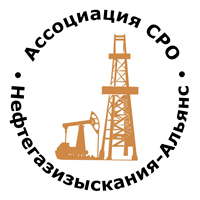 Ассоциация саморегулируемая организация«Объединение изыскателей для проектирования и строительства объектов топливно-энергетического комплекса«Нефтегазизыскания-Альянс»Об изменении сведений, содержащихся в реестре членов22.03.2022 г.Категория сведенийСведенияДата и основания прекращения членства в саморегулируемой организацииОснование прекращения членства: Часть 3.1 ст. 55.17Членство прекращено с 22.03.2022 Часть 3.1 ст. 55.17Письмо Исх. № 4 от 31.12.2021, вх. № 063 от 22.03.2022